DODATEK č. 1 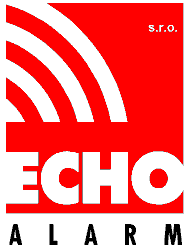 KUPNÍ SMLOUVYNa zabezpečení hřiště ZŠ a MŠ Ostrčilova Zhotovitel ECHO alarm,  s.r.o.sídlem	: Frýdecká 444/257, Ostrava – Kunčičky 718 00 IČ 		: 61946702DIČ 		: CZ61946702KS Ostrava, oddíl C, vložka 12912zastoupen	: Lukášem Barvíkem – jednatelem společnostiúčet 		: xxxxxxxxxxxxxxxxxxxxxxúčet č.	: xxxxxxxxxxxxxxxxxxx(dále jen „zhotovitel“)a  Objednate      Základní škola a mateřská škola Ostrava, Ostrčilova 10, p.o.      Sídlem	 : Ostrčilova 10/2557, 702 00  OstravaIČ		 : 61989037DIČ		 : CZ61989037 Zastoupen	 : Mgr. Michalem Perneckým, ředitelem Peněžní ústav	 : xxxxxxxxxxxxxxxxxxxxČíslo účtu	 : xxxxxxxxxxxxxxxxxxxxx(dále jen „objednatel“)uzavírají v souladu s článkem IX., odstavcem 2. kupní smlouvy tento dodatek č. 1, kterým se upravuje znění smlouvy:Článek III. Doba plnění se mění takto:čl. III.Doba plněníZahájení prací proběhne nejpozději do 30 kalendářních dnů po podpisu SOD a následném dodání zboží dodavatelem. Práce ve venkovním prostředí budou probíhat od doby, kdy budou klimatické podmínky pro venkovní instalace přípustné (teplota nepoklesne pod +10°C až +5°C ve čtyřech po sobě následujících dnech). V období, kdy venkovní klimatické podmínky nebudou vyhovující, dojde k přerušení těchto prací a dojde k zahájení prací ve vnitřním prostředí areálu. O těchto změnách bude proveden zápis do stavebního deníku, který bude odsouhlasen jak zhotovitelem, tak objednatelem. Započetí prací ve venkovním prostředí dojde opětovně po dosažení výše uvedených klimatických podmínek.Prodávající se zavazuje odevzdat kupujícímu zhotovené dílo, předat doklady vztahující se k dílu a provést další související činnosti dle této smlouvy nejpozději ve lhůtě 60 kalendářních dnů po dosažení výše uvedených klimatických podmínek.Článek IX. Závěrečná ujednání se doplňuje o tyto odstavce:čl. IX.Závěrečná ujednání6.  Dodatek smlouvy je platný dnem podpisu obou smluvních stran.                                                             7. Dodatek smlouvy byl vypracován ve dvou vyhotoveních, z nichž objednatel obdrží tři a zhotovitel jedno vyhotovení.V Ostravě dne:                                                                	V Ostravě dne:                      ….....................................                                                       ....................................                             za zhotovitele                                                                        za objednatele                        Lukáš Barvík- jednatel                                                       Mgr. Michal Pernecký - ředitel